Lighting References for Studio Shots in Sailer - Insights Through Video:Handshake lighting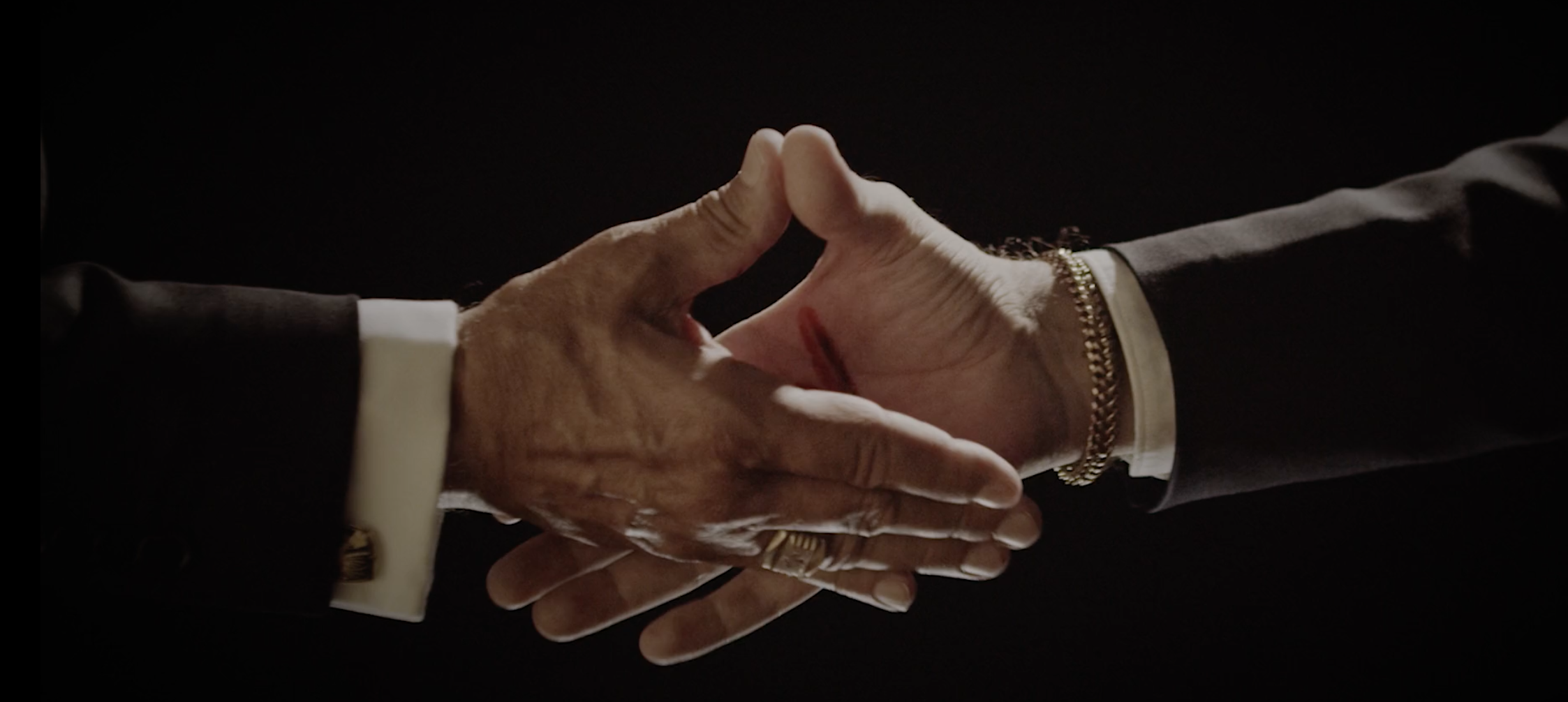 Studio setup 1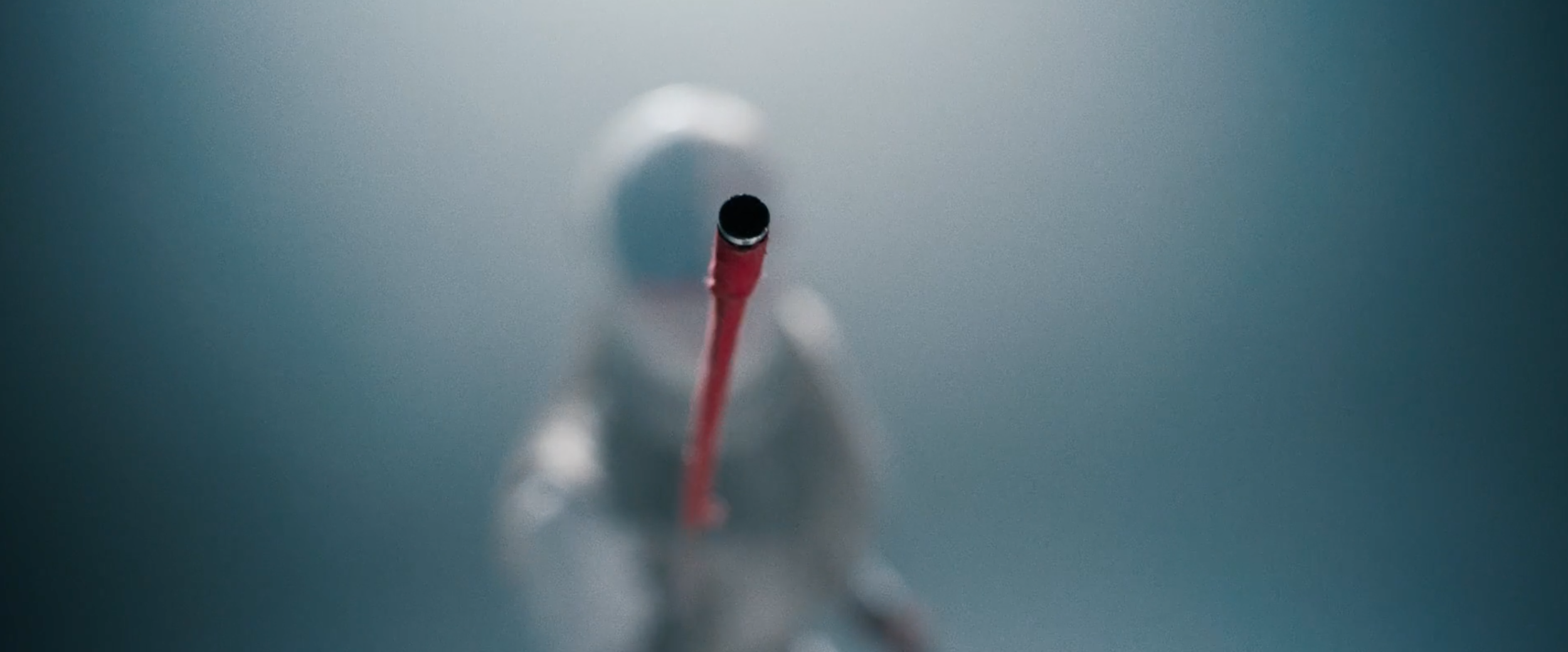 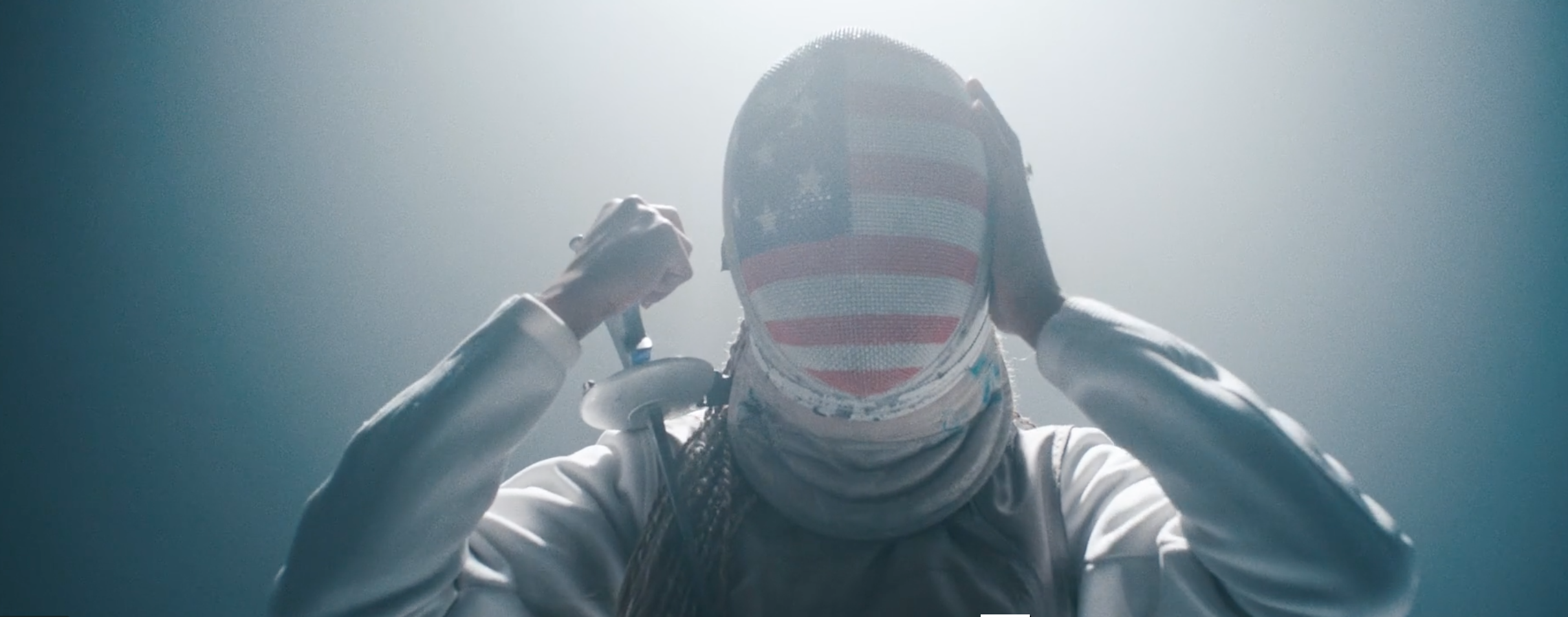 Studio setup 2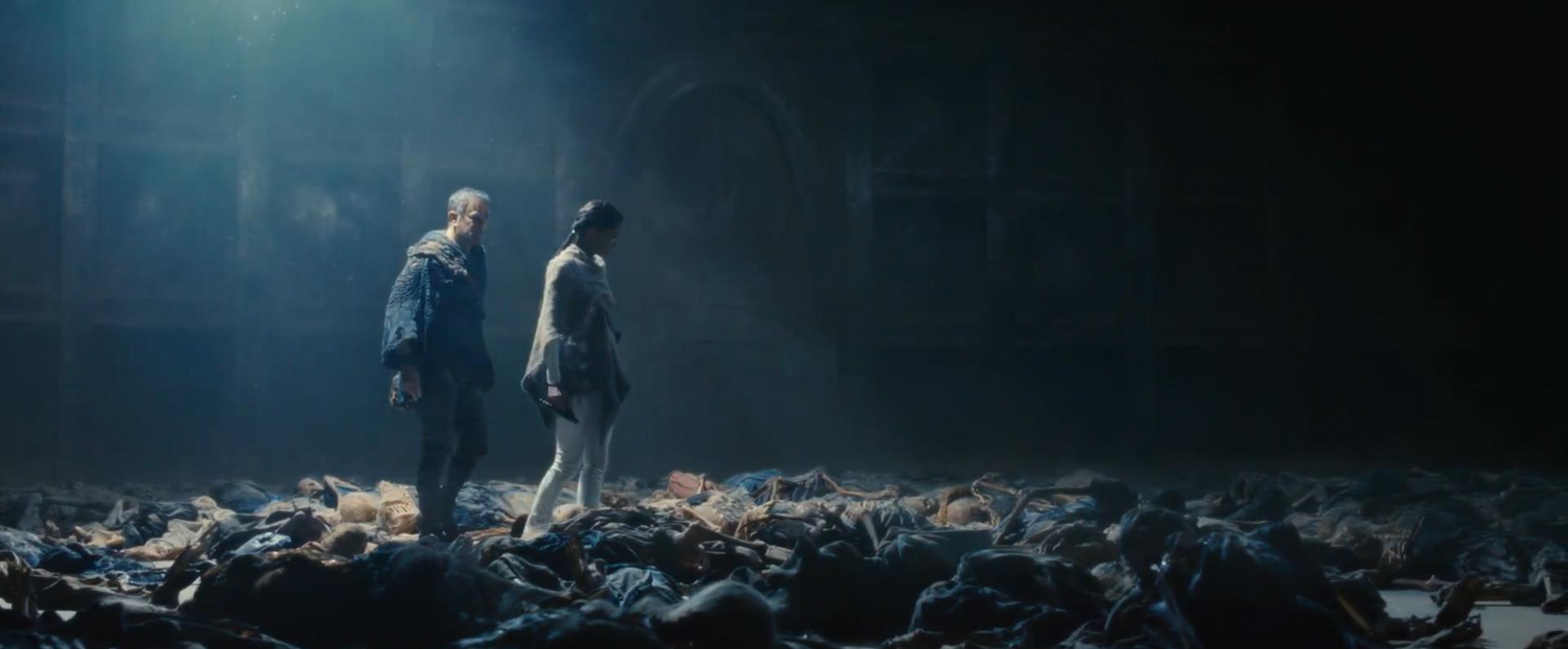 Studio setup 3 (we didn’t end up using this lighting setup in the end)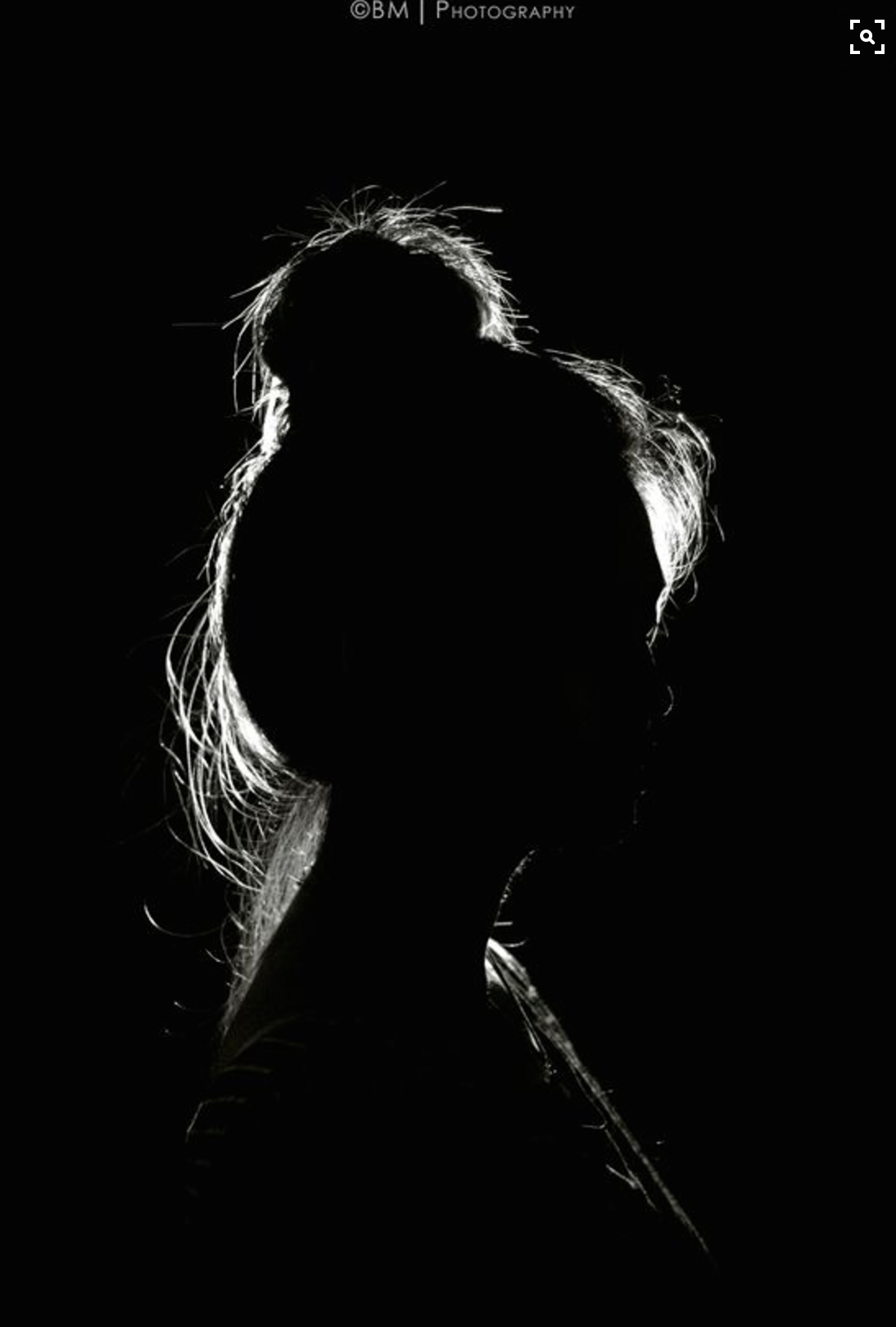 